Министерство культуры Российской ФедерацииФедеральное государственное бюджетное образовательное учреждениевысшего образования«Северо-Кавказский государственный институт искусств»Колледж культуры и искусствРабочая программа  УП.02Учебная практика (изучение памятников искусства в других городах)специальность54.02.01 Дизайн (по отраслям) Квалификация выпускника - Дизайнер, преподавательФорма обучения – очнаяНальчик, 2022Рабочая программа УП.02 Учебная практика (изучение памятников искусства в других городах) разработана в соответствии с федеральным государственным образовательным стандартом по специальности 
54.02.01 Дизайн (по отраслям)Организация-разработчик: Федеральное государственное бюджетное образовательное учреждение высшего образования «Северо-Кавказский государственный институт искусств» Колледж культуры и искусствРазработчики: преподаватель, зав. практикой ККИ СКГИИ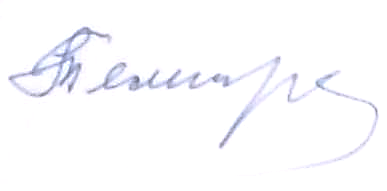 Темирканова И.Б.Эксперт: преподаватель ККИ СКГИИ     Прокудина Н.П.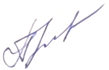 Рабочая программа «Учебная практика (изучение памятников искусства в других городах)» рекомендована на заседанииПЦК  «Дизайн»Протокол № ______1______от_ «29» августа 2022 г. Председатель ПЦК                         Прокудина Н.П.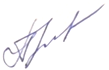 Рекомендована при подготовке Квалификация выпускника - Дизайнер, преподавательСОДЕРЖАНИЕ1.Паспорт рабочей программы                                           Цели и задачи практикиПрограмма «Учебная практика (изучение памятников искусства в других городах)» составлена в соответствии с требованиями ФГОС СПО по специальности«Дизайн» (по отраслям) углубленной подготовки.Цель изучения учебной практики: изучение памятников искусства в других городах, расширение кругозора и наглядное представление о памятниках искусства и архитектуры, имеющих значение в отечественной и мировой культуре, закрепление знаний, полученных на уроках истории искусств и истории мировой культуры, а также воспитание эстетических представлений и художественного вкуса.Задачи: расширение и углубление знаний, полученных на уроках истории искусств, истории мировой культуры, рисунка, живописи и композиции, повышение общего культурного уровня.Рабочая программа по учебная практике (изучение памятников искусства в других городах) разработана в соответствии с:Положением о текущем контроле успеваемости и промежуточной аттестации обучающихся, осваивающих образовательные программы среднего профессионального образования.Положение о практике обучающихся, осваивающих основные профессиональные образовательные программы среднего профессионального образования.Вид практики, способы и формы проведения Наименование практики – изучение памятников искусства в других городах. Вид практики – учебная.Способ проведения практики – выездная практика. Форма проведения – концентрированная практика.Место проведения практики – в городах с богатых историческим, культурным и архитектурным наследием.Планируемые результаты обученияКомпетенции обучающегося, формируемые в результате освоения дисциплины (модуля):В результате освоения дисциплины обучающийся должен освоить следующие компетенции:ОК 1. - Понимать сущность и социальную значимость своей будущей профессии, проявлять к ней̆ устойчивый̆ интерес.ОК 2. - Организовывать собственную деятельность, выбирать типовые методы и способы выполнения профессиональных задач, оценивать их эффективность и качество.ОК 3. - Принимать решения в стандартных и нестандартных ситуациях и нести за них ответственность.ОК 4. - Осуществлять поиск, анализ и оценку информации, необходимой для постановки и решения профессиональных задач, профессионального и личностного развития.ОК 5. - Использовать информационно-коммуникационные технологии в профессиональной̆ деятельности.ОК 6. - Работать в коллективе и команде, эффективно общаться с коллегами, руководством, потребителями.ОК 7. - Брать на себя ответственность за работу членов команды (подчиненных), результат выполнения заданий.ОК 8. - Самостоятельно определять задачи профессионального и личностного развития, заниматься самообразованием, осознанно планировать повышение квалификации.ОК 9. - Ориентироваться в условиях частой смены технологий в профессиональной̆ деятельности.ПК 1.1. - Изображать человека и окружающую предметно пространственную среду средствами академического рисунка и живописи.ПК 1.2. - Применять знания о закономерностях построения художественной формы и особенностях её восприятия.ПК 1.3. - Проводить работу по целевому сбору, анализу исходных данных, подготовительного материала, выполнять необходимые предпроектные исследования.ПК 1.4. - Владеть основными принципами, методами и приёмами работы над дизайн-проектом.ПК 1.5. - Владеть классическими изобразительными и техническими приёмами, материалами и средствами проектной графики и макетирования.ПК 1.6. - Учитывать при проектировании особенности материалов, технологии изготовления, особенности современного производственного оборудования.ПК 1.7. - Использовать компьютерные технологии при реализации творческого замысла.ПК 1.8. - Находить художественные специфические средства, новые образно- пластические решения для каждой творческой задачи.ПК 1.9. - Осуществлять процесс дизайн- проектирования.ПК 1.10. - Разрабатывать техническое задание на дизайнерскую продукцию.ПК 2.2. - Использовать знания в области технологии и педагогики. Специальных и теоретических дисциплин в преподавательской деятельности.ПК 2.3. - Использовать базовые навыки и практический опыт по организации и анализу образовательного процесса, методики подготовки и проведения занятия.ПК 2.4. - Применять классические и современные методы преподавания.ПК 2.5. - Использовать индивидуальные методы и приёмы работы с учётом возрастных, психологических и физиологический особенностей обучающихся.ПК 2.6. - Планировать развитие профессиональных умений обучающихся.ПК 2.7. - Владеть культурой устной и письменной речи, профессиональной терминологией.Требования к минимуму содержания практикиПо окончанию практики студент должен:знать:-основные памятники архитектуры, живописи, скульптуры, находящиеся в данном городе;историю создания, особенности художественного языка данных памятников;способы включения отдельных зданий, сооружений в ансамбли городской застройки, парковой архитектуры; - основные факты и закономерности историко- художественного процесса, принципы анализа конкретных произведений искусства и явлений художественной практики.уметь:определять стилевые особенности в искусстве разных эпох и направлений;применять знания истории искусств в художественно-проектной практике и педагогической деятельности;создать пленэрные зарисовки изучаемых памятников с изображением их характерных особенностей;использовать полученные знания на уроках истории искусств.Место практики в структуре образовательной программыДисциплина «Учебная практика (изучение памятников искусства в других городах)» входит в блок практики (по профилю специальности), (индекс УП.02) согласно учебному плану ППССЗ по специальности 54.02.01 «Дизайн» (по отраслям) углубленной подготовки, проходит в 6 семестре.«Учебная практика (изучение памятников искусства в других городах)» связана со следующими дисциплинами: «Дизайн-проектирование», «Средства исполнения проектов», «Шрифт и промышленная графика», «Информационные технологии», «Эргономика и инженерная психология», «Рисунок».Учебная практика является важнейшей составной частью профессиональной подготовки учащихся.Объем практикиОбщая трудоёмкость практики составляет 3 недели - 72 часа.2.Структура и содержание рабочей программы преддипломной практики                                                                                                   Содержание практики Задачи практики (по этапам прохождения данного вида практики)6 семестр, 2 недели3.Условия  проведения преддипломной практики                              Процесс прохождения практикиПорядок проведения учебной практики:Практика посвящена посещению музеев, выставочных залов, музеев, музейных и садово- парковых комплексов и изучению памятников искусства и архитектуры. За время прохождения практики студентам необходимо не только посетить самые значительные памятники, но и сделать натурные зарисовки, наброски архитектуры, скульптур и пр. При этом количество зарисовок может быть небольшим (до 10 штук), но достаточным для отражения наиболее характерных особенностей изобразительного языка посещаемого места.По итогам практики студент должен предоставить отчет о проделанной работе: дневник практики, отчет по практике.Виды деятельности обучающихся в процессе прохождения практикиДля прохождения практики группа студентов под руководством преподавателяруководителя практики выезжает на место её прохождения. Перед началом практики руководители практики проводят беседу с учащимися, в ходе которой объясняют цели и задачи работы, озвучивают график выездов или походов на экскурсии, перечисляют живописные и графические материалы и оборудование, которые понадобятся во время работы. Выполнять этюды и зарисовки студенты должны  самостоятельно.  Преподаватель  контролирует  все  посещения, составляетграфик экскурсий и корректирует его в зависимости от погодных условий, пожелания студентов или др. обстоятельств.Подача работы: Зарисовки, выполненные во время прохождения практики, выставляются студентами на семестровых просмотрах.Аттестация по результатам практики «Учебная практика (изучение памятников искусства в других городах)» проводится на основании результатов ее прохождения.Практика завершается дифференцированным зачетом.Формы отчетности по практикеПо окончанию прохождения практики студент предоставляет дневник практики с индивидуальным планом-графиком, отчет о проделанной работе, учебно-творческие работы, эскизы (по учебной практике) (Приложение 2).По результатам аттестации выставляется дифференцированный зачёт. Текущий контроль осуществляется путем выставления оценок за выполнение всех этапов исследования.Учебно- методическое обеспечение практикФонды оценочных средств для проведения промежуточной аттестации. Данный	раздел	представлен	в	виде	Приложения	к	рабочей	программе	по дисциплине «Учебная практика (изучение памятников искусства в других городах)» см. Приложение 1.Перечень основной и дополнительной учебной литературы, необходимой для прохождения практики.а) Основная литература:Дизайн: основные положения, виды дизайна, особенности дизайнерского проектирования, мастера и теоретики : иллюстрированный словарь-справочник : учеб. пособие для вузов / под ред. Г. В. Минервина. – Москва : Архитектура-С, 2004. – 283, [1] с.Лидвелл, У. Универсальные принципы дизайна / У. Лидвелл, К. Холден, Д. Батлер; пер. с англ. – СПб. : Питер, 2012. – 272 сМартин, Б. Универсальные методы дизайна / Б. Мартин, Б. Ханингтон ; пер. с англ. – СПб. : Питер, 2014. – 208 с. : ил.Покатаев, Валерий Петрович. Дизайн и оборудование городской среды : учебное пособие для студентов архитектурных и дизайнерских специальностей / В. П. Покатаев, С. Д. Михеев. – Ростов-на-Дону : Феникс, 2012. - 408, [1] с.Шимко, В. Т. Архитектурно-дизайнерское проектирование : основы теории. –Москва : Архитектура-С, 2006. – 145 с.Шимко, В. Т. Архитектурно-дизайнерское проектирование : основы теории (средовой подход). – Москва : Архитектура-С, 2009 – 145 с.Шимко, В. Т. Основы дизайна и средовое проектирование : учебное пособие / В. Т. Шимко. – Москва : Архитектура-С, 2007. – 160 с.Хрестоматия по дизайну : учеб. пособие для вузов / сост. Г. В. Вершинин, Е. А. Мелентьев. – Тюмень : Институт дизайна, 2005. – 1056 с. : 872 ил.Доступно в ЭБС «IPRbooks»:Дизайн-проектирование: термины и определения / сост. М. В. Дараган и др. –Москва, 2011. – 212 с.Калпащиков, Л. С. Дизайн. Три метода проектирования / Л. С. Калпащиков. –Санкт-Петербург, 2013. – 56 с.Летина, Н. А. Ландшафтный дизайн на компьютере : учебное пособие / Н. А. Летина. – Москва : ДМК Пресс, 2003. – 216 с.Мус, Р. Управление проектами в сфере графического дизайна / Р. Мус, У. Эррера.Москва : Альпина Паблишер, 2013. – 224 с.Техническая эстетика и дизайн / сост. М. М. Калиничева, М. В. Решетова. –Москва, 2012. – 389 с.Перечень используемых ресурсов интернетаhttp://www.kgau.ru/distance/mf_01/ped-asp/01_01.htmlhttps://elibrary.ru/title_about.asp?id=7934http://krotov.info/lib_sec/shso/71_slas0.htmlhttp://pedlib.ru/Books/1/0075/index.shtml«Музеи России» [Электронный ресурс]. Режим доступа: http://www.museum.ru/Сайт «Музеи и галереи изобразительного искусства» [Электронный ресурс]. Режим доступа: http://www.arthistory.ru/museum.htmArt Project. Сайт о художественных музеях мира [Электронный ресурс]. Режим доступа: http://www.googleartproject.com/Информационные технологии, используемые при проведении практикиПрограммное обеспечениеЛицензионное программное обеспечение: - пакеты программ Microsoft Word.CorelDRAW, Adobe PhotoShop, доступ в сеть интернет.Материально-техническая база, необходимая для проведения практикиРеализация программы практики требует наличия аудитории, оснащенной техническими средствами обучения: экран, мультимедийный проектор, компьютер, возможность выхода в Интернет. Мастерские оснащенные мольбертами, планшетами.4.Контроль и оценка результатов преддипломной производственной практики                                                                                                  	ПАСПОРТ ФОНДА ОЦЕНОЧНЫХ СРЕДСТВ ПО ДИСЦИПЛИНЕ«УЧЕБНАЯ ПРАКТИКА (ИЗУЧЕНИЕ ПАМЯТНИКОВ ИСКУССТВА В ДРУГИХ ГОРОДАХ)»Перечень компетенций, формируемых дисциплиной «Учебная практика (изучение памятников в других городах)» и этапыформирования компетенций5.Приложения                                                                                        Критерии оценки дифференцированного зачетаПорядок формирования оценокИзучение памятников искусства, имеющих значение в отечественной и мировой культуре, закрепление знаний, полученных на уроках истории искусств и истории мировой культуры, а также воспитание эстетических представлений и художественного вкуса оценивается через сдачу отчета, максимальной оценкой 5 баллов. По окончанию практики проходит зачет, где рассматривается отчет студента о проделанной работе и отзыв руководителя с характеристикой и рекомендуемой оценкой, максимально оценивается в 5 баллов («100% успеха»).Оценка на зачете выставляется руководителем с учетом качества оформления и содержания дневника практики, презентации.Неявка студента на текущий контроль в установленный срок без уважительной причины является прогулом.5. ПриложенияМинистерство культуры Российской ФедерацииФедеральное государственное бюджетное образовательное учреждениевысшего образования«Северо-Кавказский государственный институт искусств»Колледж культуры и искусствФорма дневника практикиДНЕВНИКпо учебной практикеФ.И.О.54.02.01 «Дизайн» (по отраслям)углубленной подготовкиКвалификация «Дизайнер, преподаватель», 3 курс форма обучения ОчнаяСроки прохождения практики: с « 	»_ 	20 	г.Место прохождения практики:  	(указать наименование организации)Юридический адрес:  	(указать адрес организации)Руководитель практики от Института:  	(Фамилия И.О. руководителя практики)Руководитель практики от организации:  	(Фамилия И.О. руководителя практики)Приложение (продолжение)Форма дневника практикиСодержание практикиСодержание и объем выполненных работ подтверждаю Руководитель практикиот организации	 		 	(должность)	(подпись)	(Фамилия И.О.)«_ 	» 	20 __ г.	М.П.Форма отчета по практикеМинистерство культуры Российской ФедерацииФедеральное государственное бюджетное образовательное учреждениевысшего образования«Северо-Кавказский государственный институт искусств»Колледж культуры и искусствОТЧЕТпо учебной практикеФ.И.О.54.02.01 «Дизайн» (по отраслям)углубленной подготовкиКвалификация «Дизайнер, преподаватель»форма обучения ОчнаяСроки прохождения практики: с « 	»_ 	20 	г.Место прохождения практики:  	(указать наименование организации)Юридический адрес:  	(указать адрес организации) Руководитель практики от Института:(оценка)	(подпись)(Фамилия И.О.)Руководитель практики от организации:(оценка)	(подпись)(Фамилия И.О.)М.П.Тюмень, 20 	г.стр.1.Паспорт рабочей программы                                                   5     2.Структура и содержание рабочей программы преддипломной практики                                                                                      9                                                                                               3.Условия  проведения преддипломной практики                  10            4.Контроль и оценка результатов преддипломной производственной практики                                                                                      13            5.Приложения                                                                             23           №Наименования темАудит.п.п.час1Организационное собрание, на котором разъясняется суть практики, ее цели, задачи, оговариваются сроки прохождения и форма сдачи отчетности. Инструктаж потехнике безопасности.62Ознакомление с памятниками архитектуры, музеями имузейными комплексами.123Фиксация полученных музейные впечатления.84Формирование умений практического применения искусствоведческих и музейных знаний впрофессиональной дизайнерской деятельности.125Приобретение навыков анализа произведений искусства.166Подготовка дневника практики.127Сдача отчета о проделанной работе руководителюпрактики.6Итого часов72Код компетенци иФормулировка компетенцииРезуль таты обучен ия в целомРезультаты обучения по уровням освоения материалаРезультаты обучения по уровням освоения материалаРезультаты обучения по уровням освоения материалаВиды занятийОценочные средстваКод компетенци иФормулировка компетенцииРезуль таты обучен ия в целомМинимальныйБазовыйПовышенныйВиды занятийОценочные средстваОК 1.Понимать сущность и социальную значимость своей будущей профессии, проявлять к ней̆ устойчивый̆ интерес.ЗнатьСоциальную и практическую значимость будущей профессииСоциальную и практическую значимость будущей профессии. Иметь чёткоепредставление о её направленностиСоциальную и практическую значимость будущей профессии. Иметь чёткое представление о еёнаправленности, приоритетах, особенностях развитияИндивидуальн ые       консультации, самостоятельна я работа.Отчётная документаци я, по практике, дифференцир ованный зачет.ОК 1.Понимать сущность и социальную значимость своей будущей профессии, проявлять к ней̆ устойчивый̆ интерес.УметьОсуществлять аналитическую деятельность внутри своей профессииОсуществлять аналитическую и социальную деятельность, связанную с профессиональными компетенциямиОсуществлять аналитическую и социальную деятельность, связанную с профессиональными компетенциямиПроявлять устойчивый интерес к своей профессииИндивидуальн ые       консультации, самостоятельна я работа.Отчётная документаци я, по практике, дифференцир ованный зачет.ОК 2.Организовывать собственную деятельность, выбирать типовые методы и способы выполнения профессиональных задач, оценивать их эффективность и качествоЗнатьТиповые методы и способы решения профессиональных задачРасширенные методы и способы решения профессиональных и творческих задачЭффективные приёмы, методы и способы осуществления профессиональных, творческих и личностных задачИндивидуальн ые       консультации, самостоятельна я работа.Отчётная документаци я, по практике, дифференцир ованный зачет.ОК 2.Организовывать собственную деятельность, выбирать типовые методы и способы выполнения профессиональных задач, оценивать их эффективность и качествоУметьОценивать эффективность методов и способов решения профессиональных задачГрамотно оценивать эффективность и качество различных методов и способов решенияпрофессиональных и творческих задачГрамотно оценивать эффективность и качество различных методов и способов решения профессиональных и творческих задачПроявлять интерес и настойчивость в выполненииИндивидуальн ые       консультации, самостоятельна я работа.Отчётная документаци я, по практике, дифференцир ованный зачет.профессиональной задачиОК 3.Принимать решения в стандартных и нестандартных ситуациях и нести за них ответственностьЗнатьБазовые основы организации работы в стандартных и нестандартных ситуацияхОсновные психологические аспекты организации работы в стандартных инестандартных ситуацияхОсновные психологические аспекты организации работы в стандартных и нестандартных ситуациях, осознанноепринятие решений и ответственностиИндивидуальн ые       консультации, самостоятельна я работа.Отчётная документаци я, по практике, дифференцир ованный зачет.ОК 3.Принимать решения в стандартных и нестандартных ситуациях и нести за них ответственностьУметьПользоваться базовыми технологиями, терминами и понятиями, относящимися к профессиональной деятельностиПользоваться основными информационно – коммуникационными технологиями, терминами и понятиями, относящимися к профессиональнойдеятельностиПрофессионально пользоваться основными информационно – коммуникационными технологиями, терминами и понятиями, относящимися к профессиональной и творческой деятельностиИндивидуальн ые       консультации, самостоятельна я работа.Отчётная документаци я, по практике, дифференцир ованный зачет.ОК 4.Осуществлять поиск, анализ и оценку информации, необходимой для постановки и решения профессиональных задач, профессионального и личного развития.ЗнатьБазовые методы поиска, анализа и оценки информации.Расширенные методы и способы осуществления поиска, анализа и оценки информации, необходимой для постановки и решения профессиональных задач,профессионального и личного развитияЭффективные приёмы, методы и способы осуществления поиска, анализа и оценки информации, необходимой для постановки и решения профессиональных задач, профессионального и личного развитияИндивидуальн ые       консультации, самостоятельна я работа.Отчётная документаци я, по практике, дифференцир ованный зачет.ОК 4.Осуществлять поиск, анализ и оценку информации, необходимой для постановки и решения профессиональных задач, профессионального и личного развития.УметьПользоваться базовыми технологиями поиска, анализа и оценки информации.Пользоваться основными информационно – коммуникационными технологиями для поиска, анализа иоценки информации.Профессионально пользоваться основными информационно – коммуникационными технологиями для поиска, анализа и оценки информации.Индивидуальн ые       консультации, самостоятельна я работа.Отчётная документаци я, по практике, дифференцир ованный зачет.ОК 5.Использоватьинформационно-ЗнатьБазовые технологии,принятые вОсновныеинформационно –Основные информационно –коммуникационныеИндивидуальныеОтчётнаядокументацикоммуникационные технологии в профессиональной̆ деятельностипрофессиональной деятельностикоммуникационные технологии, принятые в профессиональной, деятельноститехнологии, процессы, методы поиска, сбора, хранения информации принятые в профессиональной, творческойдеятельностиконсультации, самостоятельна я работа.я, по практике, дифференцир ованный зачет.коммуникационные технологии в профессиональной̆ деятельностиУметьПользоваться базовыми технологиями, терминами и понятиями, относящимися к профессиональной деятельностиПользоваться основными информационно – коммуникационными технологиями, терминами и понятиями, относящимися кпрофессиональной деятельностиПрофессионально пользоваться основными информационно – коммуникационными технологиями, терминами и понятиями, относящимися кпрофессиональной и творческой деятельностиконсультации, самостоятельна я работа.я, по практике, дифференцир ованный зачет.ОК 6.Работать в коллективе и команде, эффективно общаться с коллегами, руководством, потребителямиЗнатьОсновы организации работы коллективаОсновы организации работы коллектива, особенности межличностных отношений участниковгруппыОсновы организации работы коллектива, психологию командной работы, методы эффективного общения с коллегами и руководствомИндивидуальн ые       консультации, самостоятельна я работа.Отчётная документаци я, по практике, дифференцир ованный зачет.ОК 6.Работать в коллективе и команде, эффективно общаться с коллегами, руководством, потребителямиУметьПользоваться основными терминами и понятиями, относящимися к коллективной деятельностиПрофессионально пользоваться основными терминами и понятиями, относящимися к коллективной деятельности с учётом особенностей коллективаПрофессионально пользоваться основными терминами и понятиями, относящимися к коллективной деятельности с учётом особенностей коллектива.Использовать знания по социальной психологииИндивидуальн ые       консультации, самостоятельна я работа.Отчётная документаци я, по практике, дифференцир ованный зачет.ОК 7.Брать на себя ответственность за работу членов команды (подчиненных), результат выполнения заданий.ЗнатьОсновы социальной психологииОсновы социальной психологии, иметь представление о командной работе и особенностях внутри коллективных отношенийОсновы социальной психологии, иметь представление о командной работе и особенностях внутри коллективных отношений с учётом возрастных психо- физиологическихособенностей членов командыИндивидуальн ые       консультации, самостоятельна я работа.Отчётная документаци я, по практике, дифференцир ованный зачет.ОК 7.Брать на себя ответственность за работу членов команды (подчиненных), результат выполнения заданий.УметьБрать на себя ответственность за работу группы.Брать на себя ответственность за работу группы ирезультат команднойБрать на себя ответственность за работу группы и результат командной деятельности.Уметь решатьИндивидуальн ые       консультации, самостоятельна я работа.Отчётная документаци я, по практике, дифференцир ованный зачет.деятельностивнутригрупповые конфликты с учётом особенностейучастников группыОК 8.Самостоятельно определять задачи профессионального и личностного развития, заниматься самообразованием, осознанно планировать повышение квалификации.ЗнатьОсозновать задачи профессионального и личностного развитияОсозновать задачи профессионального и личностного развития, заниматься самообразованиемОсозновать задачи профессионального и личностного развития, заниматься самообразованием,осознанно планировать повышение квалификацииИндивидуальн ые       консультации, самостоятельна я работа.Отчётная документаци я, по практике, дифференцир ованный зачет.ОК 8.Самостоятельно определять задачи профессионального и личностного развития, заниматься самообразованием, осознанно планировать повышение квалификации.УметьПользоваться базовыми навыками и понятиями, относящимися к профессиональной деятельностиОсознанно планировать творческую и профессиональную деятельность, повышение квалификации, задавать планку на саморазвитиеПользоваться расширенными навыками профессионального цикла. Осознанно планировать творческую и профессиональную деятельность, повышениеквалификации, задавать планку на самообразованиеИндивидуальн ые       консультации, самостоятельна я работа.Отчётная документаци я, по практике, дифференцир ованный зачет.ОК 9.Ориентироваться в условиях частой смены технологий в профессиональной̆ деятельности.ЗнатьБазовые технологиипрофессиональной деятельности.Актуальные технологиипрофессиональной деятельности.Технологии профессиональнойдеятельности. Последние новинки рынка технологийИндивидуальн ые       консультации, самостоятельна я работа.Отчётная документаци я, по практике, дифференцир ованный зачет.ОК 9.Ориентироваться в условиях частой смены технологий в профессиональной̆ деятельности.УметьОриентироваться в условиях смены технологий в профессиональной деятельности.Работать в условиях частой смены профессиональных компетенций и требованийОриентироваться и работать в условиях частой смены профессиональных компетенций и требований в творческой и профессиональнойдеятельностиИндивидуальн ые       консультации, самостоятельна я работа.Отчётная документаци я, по практике, дифференцир ованный зачет.ПК1.1Изображать человека и окружающую предметно пространственную среду средствами академического рисунка и живописиЗнатьМетоды графического и живописного изображения человека, средыМетоды моделирования, графического и живописногоизображения и гармонизации средыМетоды моделирования, графического и живописного изображения и гармонизациисреды и их влияние на разработку проектовИндивидуальн ые       консультации, самостоятельна я работа.Отчётная документаци я, по практике, дифференцир ованный зачет.ПК1.1Изображать человека и окружающую предметно пространственную среду средствами академического рисунка и живописиУметьДемонстрировать пространственное воображение при изображении человека, моделировании средыДемонстрировать пространственное воображение при моделировании среды, использоватькомпозиционные приемы, живописную иДемонстрировать пространственное воображение при моделировании среды, использовать композиционныеприемы, живописную и графическую техники,Индивидуальн ые       консультации, самостоятельна я работа.Отчётная документаци я, по практике, дифференцир ованный зачет.графическую техникидемонстрировать развитыйхудожественный вкусПК1.2Применять знания о закономерностях построения художественной формы и особенностях её восприятияЗнатьОсновные принципы построения художественной формы, композиционные приёмыОсновные принципы транслирования композиционных идей средствами художественной графики, грамотного представления формализованных проектных предложенийОсновные принципы транслирования композиционных идей средствами художественной графики, грамотного представления формализованных проектных предложений и связей междусуществующей и искусственной средойИндивидуальн ые       консультации, самостоятельна я работа.Отчётная документаци я, по практике, дифференцир ованный зачет.ПК1.2Применять знания о закономерностях построения художественной формы и особенностях её восприятияУметьГрамотно представлять замысел, передавать идеи и проектные предложения средствами ручной графикиГрамотно представлять замысел, передавать идеи и проектные предложения средствами ручной графики, различнымихудожественными техниками.Грамотно представлять замысел, передавать идеи и проектные предложения средствами ручной графики, различными художественными техниками, композиционными приемами.Индивидуальн ые       консультации, самостоятельна я работа.Отчётная документаци я, по практике, дифференцир ованный зачет.ПК1.3Проводить работу по целевому сбору, анализу исходных данных, подготовительного материала, выполнять необходимые предпроектные исследования.ЗнатьЗнать этапы, последовательнось анализа и сбора предпроектных данных.Знать этапы, последовательность анализа и сбора предпроектных данных применять их на практике, вестиисследовательскую деятельностьЗнать методику ведения предпроектной деятельности, применять на практике, вести исследование, глубокую аналитическую деятельность. Знать историю развитиядизайна; следить за этапами развитияИндивидуальн ые       консультации, самостоятельна я работа.Отчётная документаци я, по практике, дифференцир ованный зачет.ПК1.3Проводить работу по целевому сбору, анализу исходных данных, подготовительного материала, выполнять необходимые предпроектные исследования.УметьРаботу по сбору и анализу подготовительного материала в предпроектном исследованииАнализировать и отбирать необходимую информацию для предпроектного исследования,выполнять поставленные задачиПроводить работу по целевому сбору материала.Анализировать и отбирать необходимую информацию для предпроектного исследования, вести поисковую работуИндивидуальн ые       консультации, самостоятельна я работа.Отчётная документаци я, по практике, дифференцир ованный зачет.ПК1.4Владеть основными принципами, методами иприёмами работы над дизайн – проектом.ЗнатьБазовые представлениями оработе над дизайн- проектомМетоды и принципы дизайн проектирования Основные приёмы иэтапы работы надМетоды и принципы дизайн проектированияОсновные приёмы и этапы работы над проектом,Индивидуальн ыеконсультации, самостоятельнаОтчётная документация, по практике,проектомсовременные тенденции итечения, рынокя работа.дифференцир ованный зачет.УметьФормулировать и ставить предпроектные задачи; организовывать предпроетную деятельностьФормулировать предпроектные цели и задачи, вести сбор материала, составлять портрет потребителя, иметь представление о последовательности ведения проектной работыЧётко очерчивать предпроектные цели и задачи, вести сбор материала, составлять портрет потребителя, работать с аналогами, иметь представление о последовательности ведения проектной работы. Уметьграмотно подать готовый материаля работа.дифференцир ованный зачет.ПК 1.5.Владеть классическими изобразительными и техническими приёмами, материалами и средствами проектной графики и макетированияЗнатьПринципы графического исследования на заданную темуПринципы графического исследования на заданную тему (структура, конструкция, пластика выбранных объектов).Принципы графического исследования на заданную тему (структура, конструкция, пластика выбранных объектов), композиционные приемы для выявленияособенностей пейзажа.Индивидуальн ые       консультации, самостоятельна я работа.Отчётная документаци я, по практике, дифференцир ованный зачет.ПК 1.5.Владеть классическими изобразительными и техническими приёмами, материалами и средствами проектной графики и макетированияУметьИспользовать накопленные знания при выполнении работИспользовать накопленные знания при выполнении работ, анализировать,исследовать объектыИспользовать накопленные знания при выполнении работ, анализировать, исследовать объекты, находитьинновационные решенияИндивидуальн ые       консультации, самостоятельна я работа.Отчётная документаци я, по практике, дифференцир ованный зачет.ПК 1.6.Учитывать при проектировании особенности материалов, технологии изготовления, особенности современного производственного оборудованияЗнатьБазовую технологию изготовления, особенности материалов и производстваТехнологию изготовления, особенности материалов, особенности современногопроизводства и проектированияТехнологию изготовления, особенности материалов и их рынок, особенности современного производства и проектирования, иметь представление обоборудовании и технологических процессахИндивидуальн ые       консультации, самостоятельна я работа.Отчётная документаци я, по практике, дифференцир ованный зачет.ПК 1.6.Учитывать при проектировании особенности материалов, технологии изготовления, особенности современного производственного оборудованияУметьПрименять на практике базовые приёмы и методы и работыПрименять на практике новые и классические методы и приёмы производства, материалы, технологииПрименять на практике новые и классические методы и приёмы производства, учитывая особенности материалов, промышленныетехнологии изготовленияИндивидуальн ые       консультации, самостоятельна я работа.Отчётная документаци я, по практике, дифференцир ованный зачет.ПК 1.7.Использовать компьютерные технологии при реализации творческого замысла.ЗнатьКомпьютерные программы необходимые для профессиональной деятельностиКомпьютерные программы и технологии необходимые для профессиональной и творческойдеятельностиКомпьютерные программы, дополнительные материалы и технологии необходимые для профессиональной и творческой деятельностиИндивидуальн ые       консультации, самостоятельна я работа.Отчётная документаци я, по практике, дифференцир ованный зачет.ПК 1.7.Использовать компьютерные технологии при реализации творческого замысла.УметьИспользовать базовые компьютерные технологииИспользовать компьютерные технологии для реализации творческогозамыслаИспользовать компьютерные технологии для реализации творческого замысла и создания проектовИндивидуальн ые       консультации, самостоятельна я работа.Отчётная документаци я, по практике, дифференцир ованный зачет.ПК1.8.Находить художественные специфические средства, новые образно- пластические решения для каждой творческой задачи.ЗнатьХудожественные специфические средства, пластические решения творческих задачХудожественные специфические средства, современные и классические пластические решения творческих задачХудожественные специфические средства, современные и классические пластические решения творческих задач какиндивидуальных, так и групповыхИндивидуальн ые       консультации, самостоятельна я работа.Отчётная документаци я, по практике, дифференцир ованный зачет.ПК1.8.Находить художественные специфические средства, новые образно- пластические решения для каждой творческой задачи.УметьУметь находить художественно- выразительные средства и методыУметь использовать специфические художественно- выразительные средства и методы для решения творческой задачиУметь использовать специфическиехудожественно-выразительные средства, образно- пластические приёмы и методы для решенийтворческой задачи. Вести эскизно-поисковую работуИндивидуальн ые       консультации, самостоятельна я работа.Отчётная документаци я, по практике, дифференцир ованный зачет.ПК 1.9.Осуществлять процесс дизайн-проектирования.ЗнатьЭтапы создания дизайн проектаЭтапы создания дизайн проекта. Пользуется современными методами проектированияЭтапы создания дизайн проекта. Пользуется современными методами проектирования, отечественными и зарубежными аналогами проектной деятельности, проявляет творческий интерес и находит новые методыдизайн-проектирования.Индивидуальн ые       консультации, самостоятельна я работа.Отчётная документаци я, по практике, дифференцир ованный зачет.ПК 1.9.Осуществлять процесс дизайн-проектирования.УметьОрганизоватьсобственную проектнуюОрганизоватьсобственную проектнуюСпланировать техническоезадание, планировочноеИндивидуальн ые       консультации, самостоятельна я работа.Отчётная документаци я, по практике, дифференцир ованный зачет.деятельностьдеятельность, организовывать деятельность рабочихрешение, детальный дизайн, визуализации проекта, ведение рабочей документации, комплектации ведомостиоборудования, материалов.ПК1.10.Разрабатывать техническое задание на дизайнерскую продукцию.ЗнатьЭтапы создания дизайнпроектаЭтапы создания дизайнпроектаЭтапы создания дизайнпроекта.Индивидуальн ые       консультации, самостоятельна я работа.Отчётная документаци я, по практике, дифференцир ованный зачет.ПК1.10.Разрабатывать техническое задание на дизайнерскую продукцию.УметьРазрабатывать техническое задание на дизайнерскую продукциюРазрабатывать техническое задание на дизайнерскую продукцию,организовывать дизайн процесс с заказчиком.Разрабатывать техническое задание на дизайнерскую продукцию организовывать дизайн процесс с заказчиком,дальнейшая реализация дизайн проектаИндивидуальн ые       консультации, самостоятельна я работа.Отчётная документаци я, по практике, дифференцир ованный зачет.ПК2.2.Использовать знания в области технологии и педагогики. Специальных и теоретических дисциплин в преподавательской деятельности.ЗнатьОсновы технологии и педагогикиОсновы технологии и педагогики. Уметь применять их впрактической деятельностиТермины, понятия в области технологии и педагогики, уметь применять их напрактике в педагогической деятельностиИндивидуальн ые       консультации, самостоятельна я работа.Отчётная документаци я, по практике, дифференцир ованный зачет.ПК2.2.Использовать знания в области технологии и педагогики. Специальных и теоретических дисциплин в преподавательской деятельности.УметьИспользовать на практике полученные знанияПрименять на практике полученные знания, построить диалог с учениками и ведущим педагогомПроявлять инициативу, заинтересовать в педагогическом процессе участников, стремитьсярасширять базу знаний, применять их на практике.Индивидуальн ые       консультации, самостоятельна я работа.Отчётная документаци я, по практике, дифференцир ованный зачет.ПК2.3.Использовать базовые навыки и практический опыт по организации и анализу образовательного процесса, методики подготовки и проведения занятияЗнатьПроцесс организации образовательного процесса, основы проведения занятияПроцесс организации образовательного процесса, основы проведения занятия,методику подготовки занятияРазличные процессы и методики подготовки занятий, способы организации образовательного процессаИндивидуальн ые       консультации, самостоятельна я работа.Отчётная документаци я, по практике, дифференцир ованный зачет.ПК2.3.Использовать базовые навыки и практический опыт по организации и анализу образовательного процесса, методики подготовки и проведения занятияУметьИспользовать базовые навыкиИспользовать базовые навыки, применять на практике методы организацииобразовательного процессаИспользовать базовые навыки, применять на практике методы организации образовательного процесса, уметь подготовить и провести занятиеИндивидуальн ые       консультации, самостоятельна я работа.Отчётная документаци я, по практике, дифференцир ованный зачет.ПК2.4.Применять классические исовременные методы преподавания.ЗнатьКлассические методы преподавания.Классические исовременные методы преподавания.Классические и современные методы преподавания.Дополнительную литературуИндивидуальные      консультации,Отчётнаядокументаци я, попо методам преподавания.самостоятельна я работа.практике, дифференцир ованный зачет.УметьПрименять методы преподавания.Применять классические и современные методы преподавания.Применять на практике классические и современные методы преподавания, уметьработать с дополнительными материалами.самостоятельна я работа.практике, дифференцир ованный зачет.ПК2.5.Использовать индивидуальные методы и приёмы работы с учётом возрастных, психологических и физиологический особенностей обучающихсяЗнатьМетоды и приёмы работы с учётом возрастных особенностейИндивидуальные методы и приёмы работы с учётом возрастных, психологических ифизиологический особенностейИндивидуальные методы и приёмы работы с учётом возрастных, психологических и физиологический особенностей обучающихсяИндивидуальн ые       консультации, самостоятельна я работа.Отчётная документаци я, по практике, дифференцир ованный зачет.ПК2.5.Использовать индивидуальные методы и приёмы работы с учётом возрастных, психологических и физиологический особенностей обучающихсяУметьПрименять на практике методы и приёмы работы с обучающимисяПрименять на практике индивидуальные методы и приёмы работы с обучающимися, с учётом возрастных особенностейПрименять на практике индивидуальные методы и приёмы работы с обучающимися с учётом возрастных, психологических и физиологический особенностей, уметьиспользовать дополнительные материалыИндивидуальн ые       консультации, самостоятельна я работа.Отчётная документаци я, по практике, дифференцир ованный зачет.ПК 2.6.Планировать развитие профессиональных умений обучающихсяЗнатьПрофессиональные компетенции обучающихсяПрофессиональные компетенции обучающихся, переченьнеобходимых навыков и уменийПрофессиональные компетенции обучающихся, перечень необходимых идополнительных навыков и уменийИндивидуальн ые       консультации, самостоятельна я работа.Отчётная документаци я, по практике, дифференцир ованный зачет.ПК 2.6.Планировать развитие профессиональных умений обучающихсяУметьПланировать развитие обучающихсяПланировать развитиепрофессиональных навыков обучающихсяПланировать развитиепрофессиональных навыков и умений обучающихсяИндивидуальн ые       консультации, самостоятельна я работа.Отчётная документаци я, по практике, дифференцир ованный зачет.ПК 2.7.Владеть культурой устной и письменной речи, профессиональной терминологией.ЗнатьОсновы культурной устной и письменной речиОсновы культурной устной и письменной речи, профессиональную терминологиюкультур устной и письменной речи, профессиональную терминологиюИндивидуальн ые       консультации, самостоятельна я работа.Отчётная документаци я, по практике, дифференцирУметьПрименять на практике знания культурной устной и письменной речиПрименять на практике знания культурной устной и письменной речи, терминологиюПрименять на практике знания культурной устной и письменной речи, профессиональную терминологию, уметь работать с дополнительными источниками информацииованный зачет.Критерии оценкиКритерии оценкиОценка «отлично»Студент достиг повышенного уровня сформированности компетенции (ОК 1-9, ПК 1.1 – 1.10, 2.2 – 2.7). Успешно выполнил все практические задания по каждой теме дисциплины в течение прохождения практики. Успешно выполнил все задания и рекомендации, данные руководителем. Предоставил в полном объеме дневник практики и получилположительную характеристику от руководителя.Оценка «хорошо»Студент достиг базового уровня сформированности компетенции (ОК 1-9, ПК 1.1 – 1.10, 2.2 – 2.7).Студент выполнил все задания по отдельным темам в течение практики.Подготовил дневник практики.Оценка«удовлетворительно»Студент достиг минимального уровня сформированности компетенции (ОК 1-9, ПК 1.1 – 1.10, 2.2 – 2.7). Студент выполнил не все практические задания, рекомендованныеруководителем, допустил большое количество ошибок в оформлении дневника практики.Оценка«неудовлетворительно»Студент не достиг минимального уровня сформированности компетенции (ОК 1-9, ПК 1.1 – 1.10, 2.2 – 2.7). Студент выполнил не все практические задания, рекомендованныеруководителем (менее 70%), не подготовил дневник практики.ДатаСодержание выполненной работыВремя в часахОтметка руководителя практики от организации о выполненииработыПодробно описывается выполненная работаИТОГО 	часов